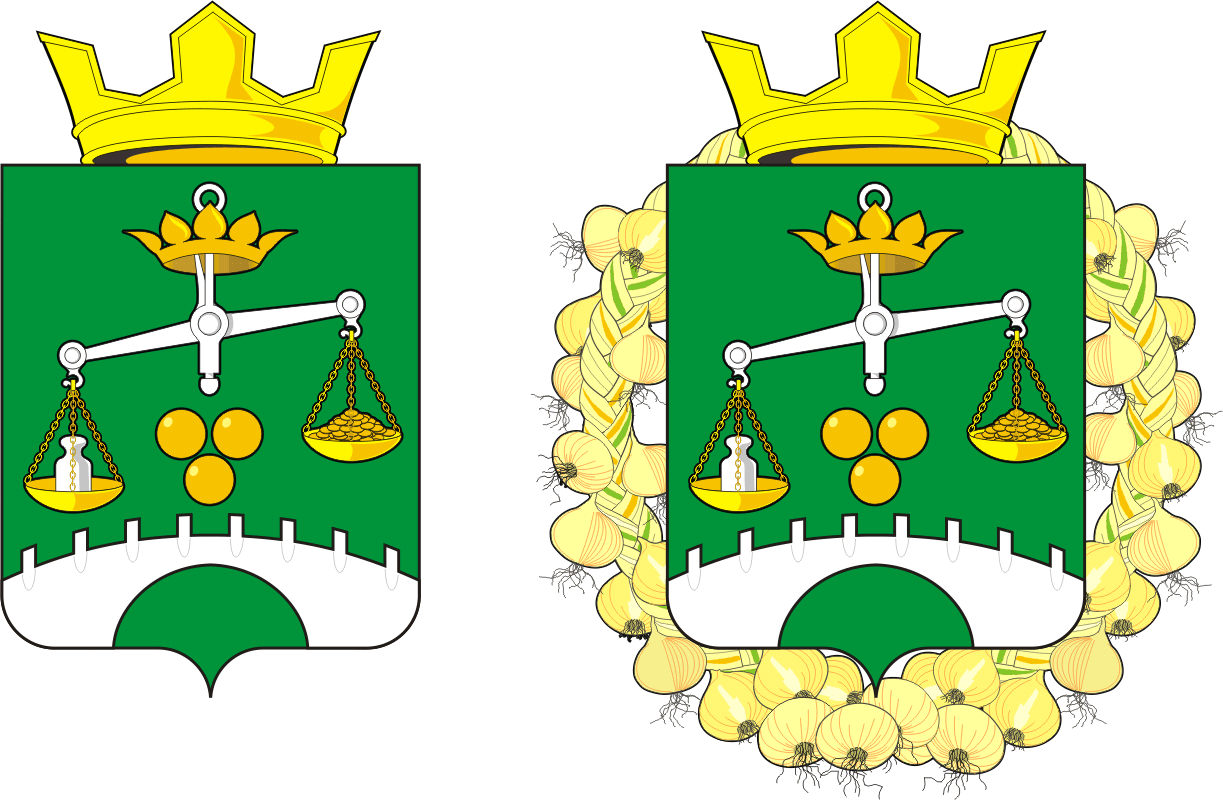 АДМИНИСТРАЦИЯМУНИЦИПАЛЬНОГО ОБРАЗОВАНИЯСЕЛЬСКОЕ ПОСЕЛЕНИЕ ПЕТРОВСКОГО СЕЛЬСОВЕТАСАРАКТАШСКОГО РАЙОНА ОРЕНБУРГСКОЙ ОБЛАСТИП О С Т А Н О В Л Е Н И Е  11.11.2022                                      с. Петровское                                     № 97-п                                                                                                                                                  Об утверждении Порядка формирования и ведения  реестра  источников доходов бюджета муниципального образования Петровский сельсовет Саракташского района Оренбургской областиВ соответствии со статьей 47.1 Бюджетного кодекса Российской Федерации, постановлением Правительства Российской Федерации от 31.08.2016  № 868 «О порядке формирования и ведения перечня источников доходов Российской Федерации», Уставом муниципального образования Петровский сельсовет Саракташского района Оренбургской областиУтвердить Порядок формирования и ведения  реестра источников доходов бюджета муниципального образования Петровский сельсовет Саракташского района Оренбургской области  согласно приложению.Настоящее постановление вступает в силу со дня его подписания, подлежит обнародованию и размещению на официальном сайте администрации сельсовета.Контроль за исполнением настоящего постановления оставляю за собой.Глава муниципального образования Петровский сельсовет :                                                                   А.А.Барсуков Разослано: прокуратуре района, бухгалтерии, финотделу администрации районаПриложение к постановлению администрации           Петровского  сельсовета                                                                                        от 11.11.2022 № 97-пПорядок формирования и ведения  реестра  источников доходов бюджета  муниципального образования Петровский сельсовет Саракташского района Оренбургской области1. Настоящий порядок формирования и ведения реестра источников доходов бюджета муниципального образования Петровский сельсовет Саракташского района Оренбургской области (далее – Порядок) разработан в соответствии с Бюджетным кодексом Российской Федерации. Порядок устанавливает основные принципы и правила формирования и ведения реестра источников доходов бюджета муниципального образования Петровский сельсовет Саракташского района Оренбургской области.2. Реестр источников доходов бюджета – свод информации о доходах бюджета по источникам доходов бюджета  муниципального образования Петровский сельсовет Саракташского района Оренбургской области, формируемой в процессе составления, утверждения и исполнения бюджета, на основании перечня источников доходов бюджета муниципального образования Петровский сельсовет Саракташского района Оренбургской области.3. Формирование и ведение реестра источников доходов бюджета муниципального образования Петровский сельсовет Саракташского района Оренбургской области осуществляется специалистом 1 категории Администрации муниципального образования Петровский сельсовет Саракташского района Оренбургской области (далее – специалист 1 категории) в соответствии с требованиями настоящего Порядка.4. Администрация осуществляет проверку фрагментов реестра источников доходов, на предмет отсутствия искажений и неточностей в обязательных реквизитах нормативных правовых актов Российской Федерации, муниципальных правовых актов органов местного самоуправления муниципального образования Петровский сельсовет Саракташского района Оренбургской области и заключенных органами местного самоуправления договоров и соглашений (отдельных статей, пунктов, подпунктов, абзацев нормативных правовых актов, договоров и соглашений), содержащихся в представленном фрагменте реестра источников доходов, а также на предмет соответствия нормам действующего законодательства муниципальных правовых актов.5. Формирование и ведение реестра источников доходов бюджета муниципального образования Петровский сельсовет Саракташского района Оренбургской области осуществляется в бумажном и электронном форматах.6. Формирование и ведение реестра источников доходов бюджета муниципального образования Петровский сельсовет Саракташского района Оренбургской области осуществляется по форме согласно приложению к настоящему Порядку.7. Данные реестра используются при составлении проекта бюджета муниципального образования Петровский сельсовет Саракташского района Оренбургской области на очередной финансовый год и плановый период.___________